HSIS Youth Workers are a team of six professionally qualified youth workers. The team currently work in all Wirral Secondary Schools and Wirral Six Form College. Each school has a designated youth worker and a protected ‘drop in’ time; the drop in provides young people with an opportunity to access confidential support on any issues which may be affecting them. Our overall aim is education, prevention, building resilience and looking at reducing risks to young people in all the key areas below known as our ‘Core Offer’:  RelationshipsSexual HealthSubstance misuse including alcohol and stopping smokingEmotional health and well-beingHealthy lifestyles including weight management Our primary partner is the School Nursing Service who provides an extended sexual health provision.We also work closely with: Action for Children, Brook, School Safeguarding Leads / Pastoral staff, Social Care, Youth Support Service and CAMHS.HSIS Youth Workers support young people on a one to one basis, by self- referral or referral via schools, other                                      partner agencies (noted above) and parents/carers. We also support schools Personal Social Health Education (PSHE) curriculum by offering targeted group work, whole class PSHE programmes, Health Day events and school assemblies.HSIS Youth Workers provide a UNIQUE service to young people throughout Wirral, by being available and supporting them with any issue at the earliest opportunity. Our work has evolved and is continuously improving to offer the best possible support to keep our young people safe and healthy in their decision making.For further information please contact Michelle Langan: HSIS Co-ordinator on 0151 666 - 3780 or email michellelangan@wirral.gov.uk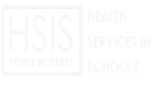 